ABSTRAKANALISIS PENERAPAN METODE SAS (STRUKTURAL ANALISIS SINTETIK) MENGGUNAKAN MEDIA KARTU HURUF PADA TEMA 5 PENGALAMANKU SISWA KELAS IIIKA NURJANNAH191434087     Penelitian ini bertujuan untuk mengetahui penerapan metode SAS (Struktural Analisis Sintetik) menggunakan media kartu huruf pada tema 5 pengalamanku siswa kelas II di SDN 064961 Medan Maimun. Metode yang digunakan adalah metode deskriptif kualitatif. Instrumen yang digunakan pada penelitian ini adalah observasi dan wawancara dan dokumentasi. Teknik pengumpulan data dalam penelitian ini menggunakan lembar observasi, wawancara dan dokumentasi. Partisipan yang dipilih oleh peneliti adalah guru kelas II dan siswa yang berjumlah 15 orang. Hasil penelitian ini menunjukan bahwa guru hanya melaksanakan 6 dari 14 fase sesuai sintaks metode SAS. Penerapan metode SAS sudah terlaksana dengan baik, respon siswa terhadap pembelajaran menggunakan metode SAS dengan kartu huruf dikatakan positif dan dapat disimpulkan bahwa pembelajaran menggunakan metode SAS menggunakan media kartu huruf  sudah mampu diikuti oleh siswa. Penerapan metode SAS tergolong baik dan berhasil jika dilihat dari pemenuhan kriteria keterlaksanaan langkah pembelajaran dan juga partisipasi dan antusias siswa dalam pembelajaran.Kata Kunci: 	Metode Pembelajaran, Struktural Analisis Sintetik, Kartu huruf, Tematik,  Pengalamanku.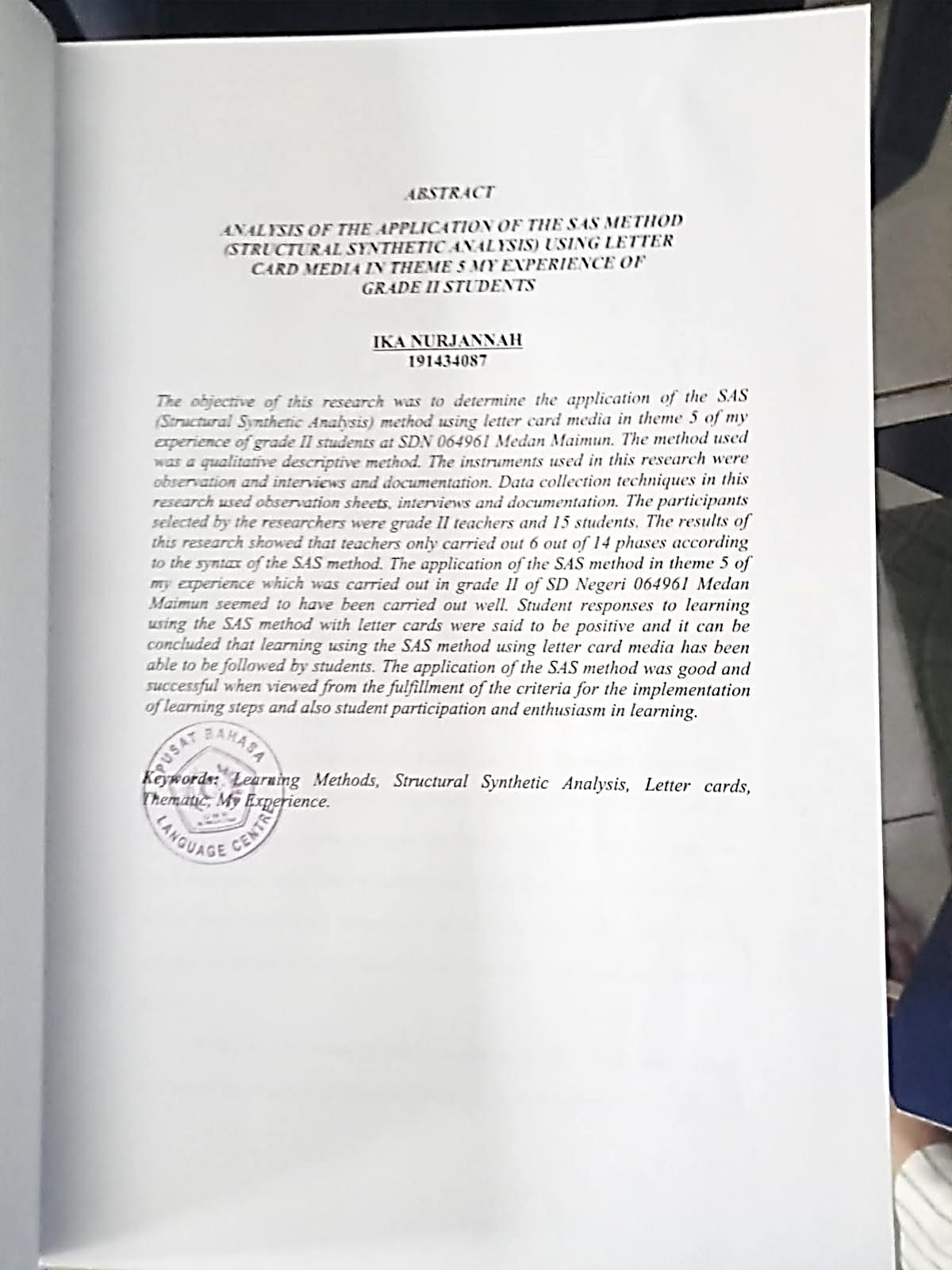 